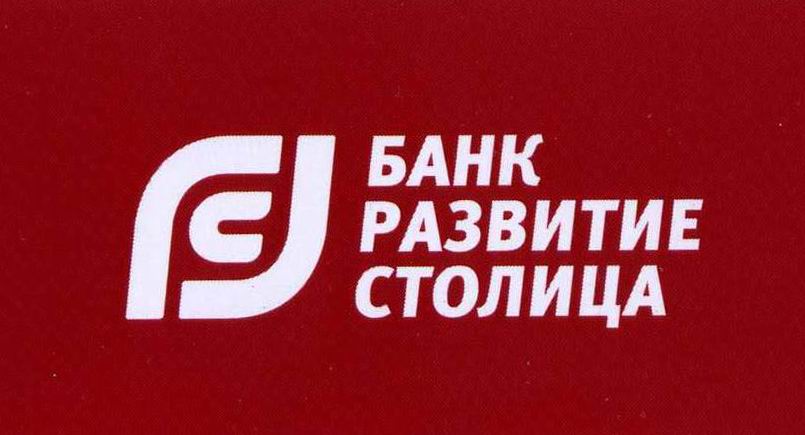 4Акционерное общество Банк "Развитие-Столица", именуемый в дальнейшем "Банк", в лице, действующего(ей) на основании, с одной стороны, и, именуемый(ая) в дальнейшем "Клиент", с другой стороны, заключили Договор о нижеследующем:Предмет договораБанк открывает Клиенту текущий счет в валюте Российской Федерации:именуемый в дальнейшем "Счет", для осуществления расчетно-кассового обслуживания Клиента, не связанного с предпринимательской деятельностью, принимает и зачисляет поступающие на Счет денежные средства, а также выполняет распоряжения Клиента о списании, перечислении и выдаче соответствующих сумм со Счета и проведении других операций по Счету на условиях и в порядке, предусмотренном настоящим Договором, действующим законодательством РФ, нормативными актами Банка России, других уполномоченных государственных органов РФ и действующими Банковскими правилами.Расчетно-кассовое обслуживание Клиента по настоящему Договору осуществляется Банком в дни и часы, определяемые внутренними документами Банка.Положения настоящего Договора распространяются на следующие формы безналичных расчетов: расчеты платежными поручениями, расчеты по аккредитиву, расчеты по инкассо. Совершение операций, не предусмотренных настоящим Договором, осуществляется Банком на основании отдельных договоров, заключенных с Клиентом. Порядок открытия счетаДля открытия Счета Клиент представляет в Банк следующие документы:документ, удостоверяющий личность Клиента;карточку с образцами подписей и оттиска печати. Подлинность содержащихся в ней подписей может быть удостоверена нотариально либо уполномоченными лицами Банка;миграционная карта и (или) документ, подтверждающий право иностранного гражданина или лица без гражданства на пребывание (проживание) в Российской Федерации;иные документы, предусмотренные действующим законодательством РФ и нормативными актами Банка России.Банк открывает Клиенту Счет в течение 3 (Трех) рабочих дней с даты представления документов, предусмотренных п. 2.1. настоящего Договора, и проведения идентификации Клиента в соответствии с действующим законодательством.Клиент дает согласие на копирование Банком документа, удостоверяющего личность, для помещения копии в юридическое дело Клиента.Порядок осуществления операций по СчетуЗачисление на Счет денежных средств, переведенных в пользу Клиента в безналичном порядке, а также перечисление со Счета денежных средств в безналичном порядке производится не позднее рабочего дня, следующего за днем получения Банком соответствующего платежного или расчетного документа.Прием наличных денежных средств с зачислением их на Счет и выдача наличных денежных средств со Счета производятся в установленное время работы кассы Банка. Клиент обязуется уведомить Банк по телефону о намерении получить со Счета денежные средства в наличной форме не менее чем за один рабочий день до предполагаемой даты их снятия.Банк принимает распоряжения по Счету от Клиента в установленном Банком порядке. Клиент может предоставить право распоряжения денежными средствами, находящимися на его Счете, другому физическому лицу, оформив доверенность в установленном законодательством порядке. В случае предоставления Клиентом права распоряжения денежными средствами, находящимися на его Счете на основании доверенности, в Банк представляется карточка с указанием доверенного лица.Расчетные документы, заполняемые Клиентом, принимаются Банком к исполнению при наличии на первом экземпляре расчетного документа подписи физического лица, заявленной в карточке с образцами подписей и оттиска печати. Если Клиентом предоставлено равное право подписи нескольким лицам, то подпись любого из этих лиц будет признаваться Банком действительной.Операции по счету Клиента осуществляются Банком на основании надлежаще оформленных платежных и расчетных документов в пределах остатка средств на Счете. Частичная оплата платежных поручений не допускается.Проценты на остаток средств на Счете не начисляются.За совершение операций по Счету Клиент производит оплату в соответствии с Тарифами Банка, а также возмещает Банку иные расходы, связанные с расчетно-кассовым обслуживанием, по их фактической стоимости, которые списываются со Счета Клиента в безакцептном порядке при совершении операции. Выписки по Счету на бумажных носителях выдаются Клиенту и/или его доверенным лицам при наличии доверенности по их требованию. Выписка по Счету считается подтвержденной, если Клиент не представил свои замечания в течение 10-ти календарных дней от даты получения выписки.Обязанности и права БанкаБанк обязуется: Принимать и зачислять поступающие на Счет суммы, выполнять распоряжения Клиента по их перечислению и выдаче, совершать иные операции, предусмотренные для счетов данного вида законодательством РФ и настоящим Договором. Исполнять распоряжения Клиента в сроки, предусмотренные, настоящим договором и действующим законодательством РФ. Предоставлять Клиенту документы, подтверждающие совершение им операций в Банке. Предоставлять выписки и справки по Счету по требованию Клиента. Помещать информацию о Тарифах Банка и его реквизитах в доступном для обозрения Клиентов месте в операционных залах Банка. Доставить по назначению расчетные документы, принятые от Клиента на инкассо. Комиссия Банка за доставку расчетных документов, принятых на инкассо от Клиента, взимается в размере, предусмотренном Тарифами Банка, путем безакцептного списания со счета Клиента в день принятия документов.   Банк гарантирует сохранность и неприкосновенность средств на Счете Клиента. Наложение ареста на средства, находящиеся на Счете, может иметь место только в случаях, предусмотренных действующим законодательством РФ. Сохранять банковскую тайну (тайну об операциях по Счету и сведений о Клиенте). Сведения, составляющие банковскую тайну, могут быть предоставлены только самому Клиенту или его представителю. Государственным органам и их должностным лицам такие сведения могут быть предоставлены исключительно в случаях и в порядке, предусмотренных действующим законодательством РФ. Уведомлять об изменении времени обслуживания Клиентов Банком путем вывешивания соответствующего извещения на специальном стенде в помещении Банка.Банк вправе: Отказать в заключении договора банковского счета, совершении банковских операций по Счету, приостанавливать операции по Счету в случаях и порядке, установленных действующим законодательством РФ или настоящим Договором.Использовать внесенные на Счет средства, гарантируя право Клиента беспрепятственно распоряжаться этими средствами в соответствии с условиями Договора. Клиент предоставляет Банку полномочия, а Банк на этом основании имеет право в безакцептном порядке списать со Счета, открытого в соответствии с настоящим Договором, сумму задолженности Клиента по любым денежным обязательствам последнего перед Банком. В случае необходимости при этом пересчет сумм в иностранной валюте в российские рубли производится по курсу ЦБ РФ на дату списания, если иной курс не установлен в договорах между Банком и Клиентом, на основании которых возникли соответствующие обязательства.Принимать обоснованные и доступные в сложившихся обстоятельствах меры по установлению и идентификации Клиента и выгодоприобретателей, осуществляя сбор сведений и документов, являющихся основанием для совершения банковских операций и иных сделок, а также иной необходимой информации и документов. В случае обнаружения ошибочной записи по зачислению на Счет и/или списанию денежных средств со Счета производить без получения письменного согласия Клиента соответствующее исправление путем зачисления на Счет и/или списания денежных средств со Счета в порядке, установленном Банком, с последующим письменным уведомлением Клиента.   Не принимать к исполнению поручение Клиента в случае ненадлежащего его оформления, не соответствия подписи образцу, содержащемуся в представленной Клиентом Карточке с образцами подписей и оттиска печати, или противоречия (несоответствия) указанной операции действующему законодательству РФ.Отказать Клиенту в совершении операции, в случае несоответствия проводимой операции режиму Счета.В случае принятия решения об отказе в выполнении распоряжения о совершении операции в соответствии с п. 11 ст. 7 Федерального закона  от 07.08.2011 №115-ФЗ "О противодействии легализации (отмыванию) доходов, полученных преступным путем, и финансированию терроризма", Банк информирует Клиента о дате и причинах принятия соответствующего решения путем направления Клиенту информационного сообщения в письменной форме не позднее 5 (Пяти) рабочих дней со дня принятия такого решения любым способом, позволяющим Клиенту получить сообщение и установить, что оно исходит от Банка, в том числе с использованием системы дистанционного банковского обслуживания.В случае расторжения настоящего Договора в соответствии с п. 5.2. ст. 7 Федерального закона  от 07.08.2011 №115-ФЗ "О противодействии легализации (отмыванию) доходов, полученных преступным путем, и финансированию терроризма", Банк информирует Клиента о дате и причинах принятия соответствующего решения, путем направления Клиенту уведомления о расторжении настоящего Договора в письменном виде  не позднее 5 (Пяти) рабочих дней со дня принятия такого решения любым способом, позволяющим Клиенту получить уведомление и установить, что оно исходит от Банка, в том числе с использованием системы дистанционного банковского обслуживания.В одностороннем порядке изменять Тарифы Банка на расчетно-кассовое обслуживание с уведомлением Клиента (путем вывешивания соответствующего извещения о новых тарифных ставках на специальном стенде в помещении Банка) за 10 банковских дней до введения их в действие.Обязанности и права КлиентаКлиент обязан:Представлять в Банк платежные и расчетные документы, оформленные в соответствии с нормативными актами Банка России.Не совершать операций по Счету, связанных с осуществлением предпринимательской деятельности или частной практики, за исключением деятельности, осуществляемой Клиентом, с применением специального налогового режима "Налог на профессиональный доход".Оплачивать услуги Банка, связанные с открытием и ведением Счета, совершением расчетно-кассовых операций по Счету в соответствии с Тарифами Банка.Проявлять заинтересованность и регулярно (не реже одного раза в десять календарных дней) самостоятельно осведомляться об изменении Тарифов Банка, платежных реквизитов Банка, о состоянии Счета, а также об иных условиях осуществления расчетно-кассового обслуживания. Ответственность за достоверность представляемых в Банк документов, а также за правильность информации, содержащейся в поручениях, возлагается на Клиента.Своевременно получать в Банке выписки по Счету и проверять произведенные Банком записи (операции по Счету), отраженные в выписках по Счету. В случае обнаружения ошибочно зачисленных на его Счет и/или списанных с его Счета средств не позднее 10 календарных дней после получения выписки, сообщать об этом Банку.В течение 10 рабочих дней с даты изменения данных, подлежащих установлению при открытии Счета, информировать Банк в письменной форме либо предоставить подтверждающие документы (их копии). При изменении данных, содержащихся в Карточке с образцами подписей и оттиска печати, оформляется новая карточка в установленном Банком России порядке.Уведомлять Банк в письменной форме об отмене ранее выданной доверенности и обо всех иных изменениях, связанных с полномочиями по распоряжению денежными средствами на Счете.Предоставлять в Банк по требованию Банка и/или в случаях, установленных действующим законодательством РФ, информацию и документы, являющиеся основанием для совершения операций по Счету, в том числе и дополнительные сведения и иную необходимую информацию, разъясняющие экономическую сущность операций.Предоставлять Банку, в целях валютного контроля, заверенные Клиентом копии документов, подтверждающие соответствие проводимой операции по списанию денежных средств со счета Клиента на рублевые счета нерезидентов режиму указанного в расчетном документе счета нерезидента. Копии указанных документов не предоставляются в случаях, предусмотренных действующим законодательством РФ.Клиент вправе:Осуществлять любые операции по Счету в пределах остатка средств, за исключением ограничений, налагаемых действующим законодательством РФ, Банком России, налоговыми и правоохранительными органами, а также самим Банком на основании заключенных между Банком и Клиентом договоров и соглашений.Получать от Банка справки о состоянии Счета, необходимую информацию и разъяснения по операциям, проведенным по его Счету.Отозвать в установленном нормативными актами Банка России порядке, платежные или расчетные документы на основании представленного в Банк заявления, составленного в двух экземплярах в произвольной форме с указанием реквизитов, необходимых для осуществления такого отзыва Предоставить другому физическому лицу (доверенному лицу) право распоряжения денежными средствами, находящимися на его Счете, на основании доверенности, оформленной в установленном действующим законодательством РФ порядке.Защита персональных данныхСтороны считают конфиденциальной информацию о персональных данных Клиента: Фамилия, имя и (если имеется) отчество;Дата и место рождения;Гражданство (подданство);Реквизиты документа, удостоверяющего личность: серия, номер документа, дата выдачи, наименование органа, выдавшего документ, и код подразделения (если имеется);Данные миграционной карты: номер карты, дата начала срока пребывания и дата окончания срока пребывания (если ее наличие предусмотрено действующим законодательством);Данные документа, подтверждающего право иностранного гражданина или лица без гражданства на пребывание (проживание) в Российской Федерации: серия (если имеется) и номер документа, дата начала срока действия права пребывания (проживания), дата окончания срока действия права пребывания (проживания);Адрес места жительства (регистрации);Адрес места пребывания;Идентификационный номер налогоплательщика (при наличии);Номер контактных телефонов и факсов;Адрес электронной почты (если существует);Сведения о заключенных на момент заполнения договорах комиссии, поручения, доверительного управления, агентских, в соответствии с которыми клиент действует в интересах третьих лиц, и расчеты по которым будут производиться с использованием банковского счета клиента, открытого в Банке;Сведения о лице, открывающем счет для физического лица (вносящем вклад в пользу физического лица) (в случае открытия счета (внесения вклада) не самим физическим лицом);Место работы;Занимаемая должность.Стороны примут все достаточные меры для предотвращения разглашения конфиденциальной информации.  Банк имеет право передавать третьим лицам указанные в п.6.1 настоящего Договора персональные данные в случаях, установленных действующим законодательством.Банк обрабатывает персональные данные Клиента с целью предоставления Клиенту Банком полного комплекса банковских услуг. Банк имеет право осуществлять все действия (операции) с персональными данными Клиентов, включая сбор, систематизацию, накопление, хранение, уточнение (обновление, изменение), использование, передачу в случаях, предусмотренных действующим законодательством, блокирование, уничтожение. Банк вправе обрабатывать персональные данные Клиента посредством включения его в списки и внесения в электронные базы данных Банка. Подписывая настоящий Договор, Клиент выражает свое согласие на осуществление Банком обработки (сбора, систематизации, накопления, хранения, уточнения (обновления, изменения), использования, распространения (в том числе передачи), обезличивания, блокирования и уничтожения), в том числе автоматизированной, его персональных данных в соответствии с требованиями Федерального закона от 27.07.2006 №152-ФЗ "О персональных данных". (Указанные Клиентом персональные данные предоставляются в целях исполнения Договора, а также в целях информирования о других продуктах и услугах Банка. Согласие предоставляется с момента подписания Клиентом настоящего Договора на весь срок действия настоящего Договора).Срок действия и порядок расторжения договораДоговор вступает в силу с момента подписания настоящего Договора и действует в течение неограниченного срока. Договор может быть расторгнут, а Счет закрыт в любое время по заявлению Клиента, в котором должно содержаться подтверждение остатка средств на Счете на день закрытия и указание по распоряжению остатком средств. Остаток денежных средств на Счете перечисляется на другой счет Клиента либо выдается Клиенту наличными денежными средствами не позднее 7 (семи) дней после получения соответствующего письменного заявления Клиента.Банк вправе отказаться в одностороннем порядке от исполнения настоящего Договора в случаях предусмотренных действующим законодательством.Ответственность Сторон и прочие положенияСтороны освобождаются от ответственности за невыполнение принятых на себя в соответствии с настоящим Договором обязательств, если докажут, что надлежащее их исполнение оказалось невозможным вследствие непреодолимой силы, т.е. чрезвычайных и непредотвратимых при данных условиях обстоятельств. Стороны несут ответственность по настоящему Договору при наличии вины и только за свои действия, если иное не установлено законодательством.При выполнении Банком в установленном порядке поручений Клиента, Банк не несет ответственности за задержку исполнения, ошибки и неверные истолкования, которые могут возникнуть вследствие неясных, неполных или неточных платежных инструкций Клиента и по причинам, от Банка не зависящим.  Банк не несет ответственности за задержку или невыполнение распоряжений Клиента в случае, если этому препятствуют постановления или решения, принятые законодательными, исполнительными или другими компетентными государственными органами РФ в соответствии с действующим законодательством.Банк не несет ответственности по операциям по Счету в связи с невыполнением либо ненадлежащим выполнением Клиентом обязанностей, предусмотренных п.5.1.5. настоящего Договора, Банк также не отвечает перед Клиентом в случаях, когда с использованием предусмотренных Банковскими правилами процедур Банк не мог установить факта выдачи распоряжения по Счету неуполномоченными лицами.Банк не вмешивается в договорные отношения Клиента. Взаимные претензии по расчетам между Клиентом и его контрагентами по инкассо, кроме возникших по вине Банка, решаются в установленном законодательством порядке без участия Банка.Денежные средства, находящиеся на счете, застрахованы в порядке, размере и на условиях, которые установлены Федеральным законом от 23.12.2003 N 177-ФЗ "О страховании вкладов в банках Российской Федерации".Клиент уведомлен, что невыполнение им обязанности сообщить Банку об изменении своих данных, указанных в разделе 9 Договора в случае наступления страхового случая в соответствии с Федеральным законом от 23.12.2003 N 177-ФЗ "О страховании вкладов в банках Российской Федерации" может повлечь ошибки при формировании реестра обязательств банка перед вкладчиками и задержки страховых выплат.В случае возникновения споров, вытекающих из Договора или в связи с ним, стороны предпримут все необходимые меры для их урегулирования путем переговоров. Срок рассмотрения претензий по настоящему Договору 5 (Пять) рабочих дней с момента получения претензии, но не более 10 (Десяти) рабочих дней с момента направления претензии.В случае невозможности разрешения споров путем переговоров указанные споры подлежат разрешению в суде по месту нахождения Банка в соответствии с действующим законодательством РФ.Во всем остальном, что прямо не предусмотрено настоящим Договором, стороны руководствуются законодательством Российской Федерации. Адреса, реквизиты и подписи СторонС Тарифами Банка ознакомлен и согласен.ДОГОВОР ТЕКУЩЕГО БАНКОВСКОГО СЧЕТА ФИЗИЧЕСКОГО ЛИЦА - НЕРЕЗИДЕНТА РФ В _______________ № ДОГОВОР ТЕКУЩЕГО БАНКОВСКОГО СЧЕТА ФИЗИЧЕСКОГО ЛИЦА - НЕРЕЗИДЕНТА РФ В _______________ № ДОГОВОР ТЕКУЩЕГО БАНКОВСКОГО СЧЕТА ФИЗИЧЕСКОГО ЛИЦА - НЕРЕЗИДЕНТА РФ В _______________ № ДОГОВОР ТЕКУЩЕГО БАНКОВСКОГО СЧЕТА ФИЗИЧЕСКОГО ЛИЦА - НЕРЕЗИДЕНТА РФ В _______________ № г. Москва№Наименование и Адрес Банка:АО Банк "Развитие-Столица", 105064, г Москва, пер Нижний Сусальный, д. 5, стр. 15,АО Банк "Развитие-Столица", 105064, г Москва, пер Нижний Сусальный, д. 5, стр. 15,АО Банк "Развитие-Столица", 105064, г Москва, пер Нижний Сусальный, д. 5, стр. 15,АО Банк "Развитие-Столица", 105064, г Москва, пер Нижний Сусальный, д. 5, стр. 15,АО Банк "Развитие-Столица", 105064, г Москва, пер Нижний Сусальный, д. 5, стр. 15,АО Банк "Развитие-Столица", 105064, г Москва, пер Нижний Сусальный, д. 5, стр. 15,АО Банк "Развитие-Столица", 105064, г Москва, пер Нижний Сусальный, д. 5, стр. 15,Реквизиты Банка:ИНН 7709345294, БИК 044525984, к/с № 30101810000000000984 в ГУ БАНКА РОССИИ ПО ЦФОИНН 7709345294, БИК 044525984, к/с № 30101810000000000984 в ГУ БАНКА РОССИИ ПО ЦФОИНН 7709345294, БИК 044525984, к/с № 30101810000000000984 в ГУ БАНКА РОССИИ ПО ЦФОИНН 7709345294, БИК 044525984, к/с № 30101810000000000984 в ГУ БАНКА РОССИИ ПО ЦФОИНН 7709345294, БИК 044525984, к/с № 30101810000000000984 в ГУ БАНКА РОССИИ ПО ЦФОИНН 7709345294, БИК 044525984, к/с № 30101810000000000984 в ГУ БАНКА РОССИИ ПО ЦФОИНН 7709345294, БИК 044525984, к/с № 30101810000000000984 в ГУ БАНКА РОССИИ ПО ЦФО/ /М.п.М.п.Ф.И.О. Клиента:Реквизиты Клиента:Документ    №    , выдан .,  код подразделения Документ    №    , выдан .,  код подразделения Документ    №    , выдан .,  код подразделения Документ    №    , выдан .,  код подразделения Документ    №    , выдан .,  код подразделения Документ    №    , выдан .,  код подразделения Документ    №    , выдан .,  код подразделения Адрес Клиента:////(подпись)(Фамилия И.О.)(Фамилия И.О.)//(подпись)(Фамилия И.О.)